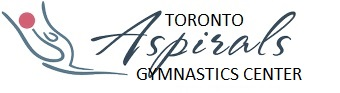 RECREATIONAL TRAINING SCHEDULE 2017-2018Orthodox Jewish Girls ProgramsOrthodox Jewish Girls ProgramsOrthodox Jewish Girls ProgramsOrthodox Jewish Girls ProgramsYearly Registration: $35Yearly Registration: $35Yearly Registration: $35NotesAge                                        Sunday                                        Sunday                                        SundayFall
9 WeeksWinter 11 WeeksSpring10 Weeks4-6yrs10:30-11:45 subject to coach availability**10:30-11:45 subject to coach availability**$135$165$1506-8 yrs10:30-12:0010:30-12:00$135$165$1506-8 yrs12:00-1:30 subject to coach availability**12:00-1:30 subject to coach availability**$135$165$1509 & up12:00-1:3012:00-1:30$135$165$150Fall Session - 9 Weeks: October 15 to December 10, 2017Winter session – 11 Weeks:January 7 to March 18, 2018Spring Session–10 weeks: April 8-June 17, 2018 (No classes May 20)Fall Session - 9 Weeks: October 15 to December 10, 2017Winter session – 11 Weeks:January 7 to March 18, 2018Spring Session–10 weeks: April 8-June 17, 2018 (No classes May 20)10 % Siblings DiscountNo make-up classes10 % Siblings DiscountNo make-up classes10 % Siblings DiscountNo make-up classes10 % Siblings DiscountNo make-up classes